Пробуем «поступить» в МИРЭА-2002Готовящимся к сдаче ЕГЭ профильного уровня по математике полезно решать задачи конкурсных экзаменов до «эпохи ЕГЭ» —для расширения кругозора в тематике и в способах решения задач по математике. Это полезно не только для успешной сдачи ЕГЭ, но и для последующего обучения в вузе. Можно попробовать «поступить» в МИРЭА-2002.Желательно сначала попытаться решить задачу, а потом разбирать её решение.Билет № 1011. Решите уравнение 2. Решите уравнение3. Решите неравенство 4. Решите уравнение .5. В остроугольном треугольнике ABC проведены высоты  и, пересекающиеся в точке H. Из центра O описанной окружности на сторону BC опущен перпендикуляр OK, продолжение которого за точку K пересекает описанную окружность в точке D. Известно, что отрезок AD перпендикулярен OH, и, . Найдите стороны треугольника ABC.6. Найдите наибольшее из значений, которые принимает выражение 
A = x + 7y, если x и y удовлетворяют неравенству .Найдите все пары чисел (, при которых это значение достигается.РешенияВ первом задании ограничимся ответом.1. Решите уравнение Ответ. 15.2. Решите уравнение		(1)Преобразуем левую часть уравнения, пользуясь формулами,	:	,,,,,.					(2)Все решения уравнения (2) найдём, объединив все решения трёх уравнений:1),		2), 	3),    ,		,		    ,      	    , ;	    , ;	    , .Учитывая, что при чётных n = 2k верно равенство , все решения уравнения 2) являются решениями уравнения 1).Все решения уравнения (2), а значит, и равносильного ему уравнения (1) задаются двумя формулами: , ; , .Ответ. , ; , .3. Решите неравенство 				(3)Сначала найдём ограничения на x: x 0, x –1, x 1, x, x.					(4)Решим неравенство (3) на множестве M всех значений x, удовлетворяющих условиям (4).1) На множестве всех таких x из M, для которых , неравенство (3) равносильно неравенству,					равносильному неравенству  , 0,  0.					(5)Все решения неравенства (5) составляют отрезок [; ], из них неравенству условиям (4) удовлетворяют лишь числа из множества  Поэтому решениями неравенства (3) являются лишь 2) На множестве всех таких x из M, для которых , верны неравенства и , поэтому неравенство (3) равносильно неравенству,					равносильному неравенству  ,.							(6)Все решения неравенства (6) составляют промежуток [; +), из них неравенству условиям (4) удовлетворяют лишь числа из множества  Поэтому решениями неравенства (3) являются лишь Объединив все решения, найденные в пунктах 1) и 2), получим множество всех решений неравенства (3): .Ответ. .4. Решите уравнение.				(7)Умножим числитель и знаменатель третьей дроби на 2:,.				(8)Все дроби в уравнениях (7) и (8) имеют смысл при , поэтому уравнение (8) равносильно уравнению.Извлекая корень третьей степени, получим уравнение равносильное уравнению (8):			, 5, ,,5,4.Условие  выполнено, значит, 5,4 — единственный корень уравнения (7).Ответ. 5,4.5. В остроугольном треугольнике ABC проведены высоты  и, пересекающиеся в точке H. Из центра O описанной окружности на сторону BC опущен перпендикуляр OK, продолжение которого за точку K пересекает описанную окружность в точке D. Известно, что отрезок AD перпендикулярен OH, и, . Найдите стороны треугольника ABC.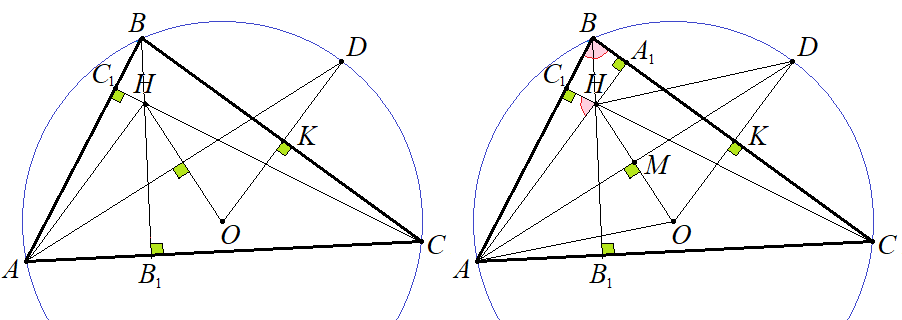                          Рис. 1                                      	/                  Рис. 2  На рисунке 1 изображён треугольник ABC, около которого описана окружность с центром O. Из вершин A и C проведены высоты,  и , пересекающиеся в точке H. Проведём высоту  и отрезки AO и AD, 
M — точка пересечения AD и OH (рис. 2).1) В треугольнике  по теореме Пифагора найдём катет: = ;2) и , значит, и HAD = ODA;3) AD и OD — радиусы одной окружности, значит,  и 
ODA = OAD; 4) из пунктов 2) и 3) следует, чтоHAD = OAD, тогда AM — высота и биссектриса в HAO, следовательно, AO = AH = ;5)HA и BA подобны по двум углам, значит, HA = BA. Обозначим величины этих углов , ;6) по следствию из теоремы синусов, AC  2AO;7) в треугольнике  по теореме Пифагора найдём катет: ;8) HA и BC подобны по двум углам, значит, ,  откуда следует, что BC :  =  : 16, BC = 28;  : 16 =  , , тогда AB = 16 + 4 = 20.Итак, AB = 20, BC = 28, AC Ответ. 20, 28, 32.  6. Найдите наибольшее из значений, которые принимает выражение 
A = x + 7y, если x и y удовлетворяют неравенству .					(9)Найдите все пары чисел (, при которых это значение достигается.Из равенства A = x + 7y выразим x через y: x = A – 7y, перепишем неравенство (9) в виде	(,	 8.					(10)Найдём наибольшее значение A, при котором неравенство (12) имеет решения. Вычислим дискриминант квадратного трёхчлена: D  9– 32 23График функции z  8 — парабола, ветви которой направлены вверх. 1) Если 4, т. е. если  < , то D > 0, парабола пересекает ось абсцисс (Oy) и неравенство (10) имеет решения на некотором промежутке значений y.2) Если 4, т. е. если  или , то D = 0, парабола касается оси абсцисс и неравенство (10) имеет решения и для , и для .3) Если 4, то D < 0 парабола не касается оси абсцисс и неравенство (10) не имеет решений ни для каких значений y.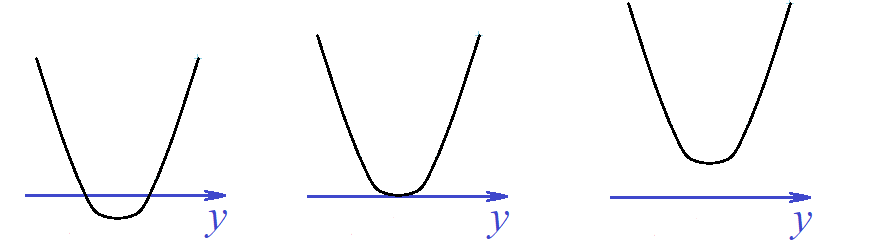  1) 4, D > 0      2)4, D = 0         3) 4, то D < 0  — наибольшее значение , при котором неравенство (10) имеет решения. При этом неравенство 8 имеет единственное решение , для которого x = 8 – 7. Поэтому числу A = 8 соответствует пара чисел x = –2,5, y = 1,5.Ответ. A = 8, x = –2,5, y = 1,5.